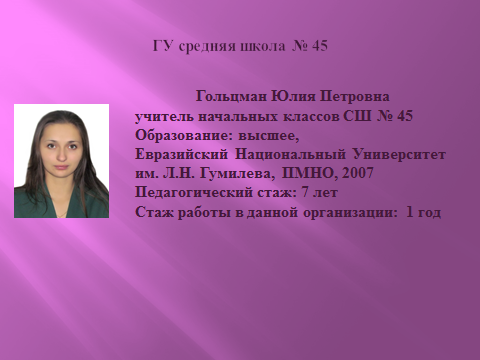 Гольцман Юлия Петровна,учитель начальных классовсредней школы №45 г. АстаныСравнение двузначных чиселКраткосрочный план урока математики в 1 классеЦели обучения, которыенеобходимо достичь наданном уроке1.1.1.2 читать, записывать и сравнивать числа от 11 до 20 1.5.2.2 использовать знаки «+», «-», «=»1.1.1.2 читать, записывать и сравнивать числа от 11 до 20 1.5.2.2 использовать знаки «+», «-», «=»Цели урокасформировать умение сравнивать двузначные числа сформировать умение сравнивать двузначные числа Критерии успехаУчащиеся умеют записывать и сравнивать двузначные числаУчащиеся умеют записывать и сравнивать двузначные числаЯзыковая цельКлючевые слова и фразы: двузначное числоКлючевые слова и фразы: двузначное числоКомпоненты урокаДеятельность учителяДеятельность обучающихся1. Мотивация к учебной деятельности:Начинается урок.Он пойдет ребятам впрок.Постарайтесь все понять,Учитесь знания открывать.Ответы полные давайтеИ на уроке не зевайте.2. Актуализация знаний и фиксация затруднения в пробном учебном действии.Устный счёт-  Сегодня на уроке мы будем с вами помогать одному сказочному герою, а кому вы узнаете, правильно решив примеры. Поставьте ответы в порядке возрастания и вы узнаете имя нашего сказочного героя.б        8-6                            а       3+3                          н   6+3у       7-4                             т          2+5                       о    5+5р       9-5                             и          10-2- Однажды папе Карло подарили говорящее полено, из которого он выстругал деревянную куклу с очень длинным носом. Кукла ожила и стала мальчиком, которого Карло назвал  Буратино. Когда Буратино немного подрос, папа Карло решил отправить Буратино в школу. А зачем дети ходят в школу?- Чтобы Буратино не заблудился, давайте все вместе посчитаем от 1 до 20.Подходя к школе, Буратино услышал музыку, которая доносилась с другой стороны. Оказалось, что рядом проходило представление в кукольном театре.  Буратино решил не идти в школу и отправляется на представление.- Ребята, можно ли пропускать занятия. Почему?Решают примеры, разгадывают слово.Считают от 1 до 20 и обратно3. Объяснение новой темы.Самостоятельная работа В кукольном театре Буратино познакомился с Мальвиной и очень подружился с ней. Также он узнал, что если он найдёт золотой ключик, то сможет открыть свой собственный кукольный театр. Поможем Буратино найти ключик? А когда Мальвина узнала, что Буратино пропустил школу, решила стать для него учительницей. 1 задание которое Мальвина дала Буратино было определить лишнее число: 4, 5, 8, 13, 2, 1.- Почему 13 лишнее число? Почему оно называется двузначное? Из чего оно состоит? Сколько десятков и единиц в числе 13?Тогда Мальвина достала ещё одно двузначное число 23. И попросила Буратино сравнить эти два числа. Но так как Буратино пропустил занятие в школе, он не смог с ним справиться.- Почему нельзя пропускать занятия в школе?- Сегодня мы с вами вместе с Буратино научимся сравнивать двузначные числа.Давайте рассмотрим эти два числа.  13 и 23- Оба эти числа двузначные, так как записываются с помощью 2 цифр.- Сколько десятков и единиц в каждом числе?13 – 1дес. 3 ед., а в числе 23 – 2 дес. 3 ед.Эти числа отличаются количеством десятков. 1 десяток меньше, чем 2 десятка. Поэтому 13 меньше  23- Рассмотрим ещё 2 двузначных числа 36 и 31.Сколько десятков и единиц в этих числах? Количество десятков в этих числах одинаковое, значит мы будем сравнивать единицы. 6 больше 1. 
Значит 36 больше 31.Рассмотрим   ещё два числа. 45 и 39. - Сколько десятков и единиц в этих числах?- Мы видим, что количество десятков и единиц различно. Как же быть. Десятки наибольшая величина счёта, поэтому достаточно сравнить десятки, то есть первые цифры числа. 4 десятка больше 3 десятков. Поэтому 45 больше 39.- Ребята, вы поняли, как нужно сравнивать двузначные числа? На столах у вас лежат ключики. Поднимите ключики те, кто понял, как нужно сравнивать двузначные числа.Находят лишнее слово. Объясняют, почему оно лишнее.Определяют количество десятков и единиц в числеключики4. Физминутка- Ребята, Буратино устал. Давайте все вместе сделаем зарядку.Буратино потянулся,
Раз — нагнулся,
Два — нагнулся,
Три — нагнулся.
Руки в стороны развел,
Ключик, видно, не нашел.
Чтобы ключик нам достать,
Нужно на носочки встать.Повторяют движение5. ЗакреплениеРабота в парахЛиса Алиса и кот Базилио не хотели, чтобы Буратино нашёл золотой ключик.  Они придумали всякие пакости. Чтобы помочь Буратино избежать кота Базилио и лисы Алисы, мы должны показать, как мы научились сравнивать двузначные числа. А в этом нам поможет учебник математики (сравнение двузначных чисел на гоночных машинках)Буратино совсем отчаялся найти золотой ключик. Но ему на помощь пришла черепаха Тортила. Она была умной и много знала.  Именно у черепахи и хранился золотой ключик, который так долго искал Буратино. Черепаха подарит ключик Буратино, если вы правильно  выполните задание. Но выполнять вы будете его в паре. Я напомню вам правила работы в паре: - говорит шепотом;- работаем вместе;- прежде чем выполнить задание, обсудите его;- выполнив задание, поднимите руку.(На  листах нарисованы знаки < и >. Детям даются 6 чисел. Они расставляют числа так, чтобы знаки стояли правильно) Работа по учебникуРефлексия- Сегодня на уроке мы с вами учились сравнивать двузначные числа. На партах у вас лежат колпачки Буратино. Давайте отметим себя на лестнице успеха. Если вы хорошо поняли, как сравнивать двузначные числа, то приклейте свой колпачок на самую высокую ступеньку. Если вы испытываете трудности при сравнении двузначных чисел, то на 2 ступеньку. А если вы совсем не поняли, как сравнивать двузначные числа, то приклейте колпачок на 1 ступеньку.- Буратино, всех благодарит за помощь. Он нашёл золотой ключик и смог открыть свой собственный кукольный театр.Отмечают себя на лестнице успеха